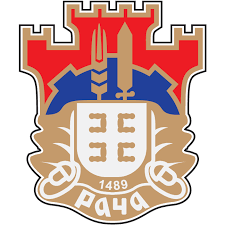 РЕПУБЛИКА СРБИЈАОПШТИНА РАЧАОпштинска управаБрој: 404-15/2021-IV-00Дана: 29.01.2021  годинеР а ч аНа основу члана 89. Правилника о набавкама општине Рача                                                          ( "Службени глaсник  општине Рача", број 31/2020 ) Комисија за јавну набавку  упућује :ПОЗИВ ЗА ПОДНОШЕЊЕ ПОНУДЕПоштовани,Позивамо Вас да у поступку набавке услуге  - Набавка услуга за чишћење зграде општинске управе Рача.Попуњен, потписан и печатом оверен образац понуде се доставља у оригиналу на адресу  општинску управе Рача, Карађорђева 48, 34210 Рача,  или скениран  на  маил:  jelena.stevanovic@raca.rsСа понуђачем са најповољнијом понудом ће се након истека  рока за подношења понуде приступи закључењу Уговора.Рок достављања понуде је 02.02.2021 година до 10 часова, a отварање понуда је у 10,15 часова Начин достављање понудеПонуда се може доставити поштом или лично на писарницу Општинске управе Општине Рача, и мора стићи до последњег дана рока без обзира на начин на који је послата, на адресу Карађорђева 48 34210 РачаНеће се прихватити понуде које пристигну путе мејла Обавезни елементи понудеОбразац понуде и техничка спецификацијаКритеријум за доделу УговораНајнижа понуђена ценаОсоба за контактСтевановић Јелена ; jelena.stevanovic@raca.rs